332/20Mineral Titles Act 2010NOTICE OF LAND CEASING TO BE A MINERAL TITLE AREAMineral Titles Act 2010NOTICE OF LAND CEASING TO BE A MINERAL TITLE AREATitle Type and Number:Exploration Licence 31224Area Ceased on:12 October 2020Area:23 Blocks, 72.83 km²Locality:AILERONName of Applicant(s)/Holder(s):100% ARAFURA RESOURCES LIMITED [ACN. 080 933 455]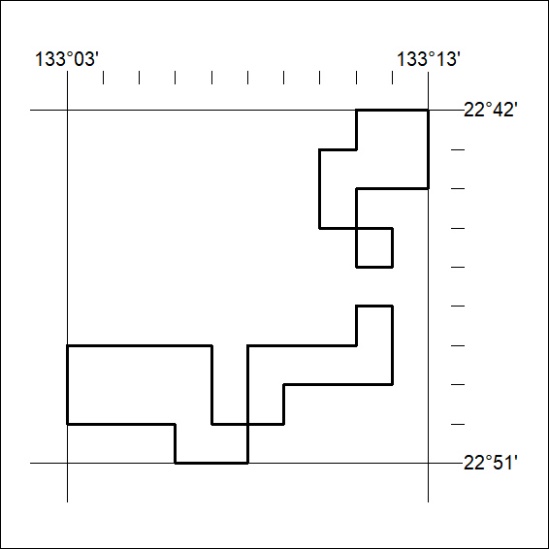 